MORGAN STATE UNIVERSITYBALTIMORE, MARYLAND 21251 (443) 885-3108DEFERRED PAYMENT AGREEMENTPlease-PrintDate: 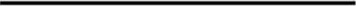 Student Name: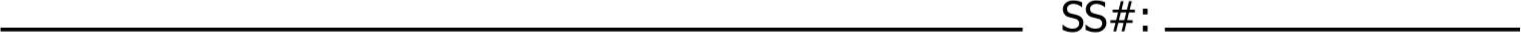 	Last	First	MlMailing Address:	Phone:		Parent's Name:		Phone:		Address:	I am a	dependent student	Independent student	Total Semester Charges	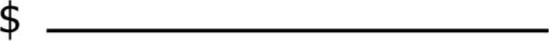 	Deferred Payment Fee	       ________$25.00___________	Less: Financial Aid	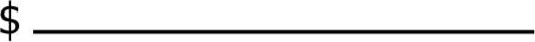 	F/A Deferment	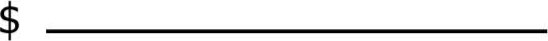 	Cash Payment	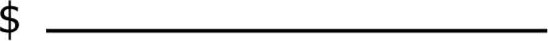 	Amount payable at registration	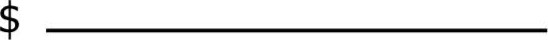 	Total Credit		Amount Deferred	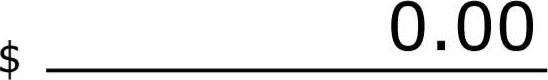 Second Payment $		Date Due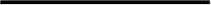 Final Payment $		Date Due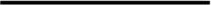 I hereby promise to pay the charge indicated above and make installment payments in accordance with the above schedule. I understand that if I fail to make payments on the indicated dates that my account will automatically be assessed a $30.00 late fee for each period.Failure to respond to University collection efforts will result in the submission of my account to the Central Collection Unit of Maryland, and I will be subject to pay the collection cost of 17% of the principal outstanding balance.Student's Signature	Date Approved by:	Name	DateFOR OFFICE USE ONLY	White - Student Copy Yellow - Billing & Receivables	Pink - Parent	Gold - File copy